Відповідно до  Закону України «Про місцеве самоврядування в Україні», з метою отримання консультаційної допомоги та супроводу щодо отримання додаткового фінансування, в тому числі від міжнародних фінансових організацій на впровадження та реалізацію енергоефективних та інфраструктурних проєктів на території Гірської сільської ради, Гірська сільська рада ВИРІШИЛА:Погодити Меморандум про співпрацю щодо залучення фінансування для енергоефективних та інфраструктурних проєктів Гірської сільської об’єднаної територіальної громади між Виконавчим комітетом Гірської сільської ради та ТОВ «Інтелект Консалт Груп», що додається.2. Уповноважити Гірського сільського голову Дмитріва Р. М. підписати від імені Виконавчого комітету Гірської сільської ради Меморандум, зазначений у п. 1 цього рішення.3. Контроль за виконанням цього рішення покласти на постійні комісії ради.Сільський голова			                              Роман ДМИТРІВГІРСЬКА  СІЛЬСЬКА  РАДАБОРИСПІЛЬСЬКИЙ  РАЙОНКИЇВСЬКОЇ  ОБЛАСТІПРОЄКТ Р І Ш Е Н Н ЯГІРСЬКА  СІЛЬСЬКА  РАДАБОРИСПІЛЬСЬКИЙ  РАЙОНКИЇВСЬКОЇ  ОБЛАСТІПРОЄКТ Р І Ш Е Н Н ЯПро погодження Меморандуму про співпрацю щодо залучення фінансування для енергоефективних та інфраструктурних проєктів Гірської сільської об’єднаної територіальної громади між Виконавчим комітетом Гірської сільської ради та ТОВ «Інтелект Консалт Груп»Про погодження Меморандуму про співпрацю щодо залучення фінансування для енергоефективних та інфраструктурних проєктів Гірської сільської об’єднаної територіальної громади між Виконавчим комітетом Гірської сільської ради та ТОВ «Інтелект Консалт Груп»с. Гора від _______ 2021 року№ _________-VII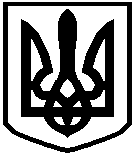 